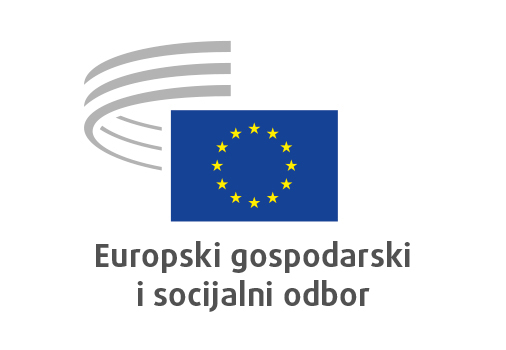 Bruxelles, 29. svibnja 2020.Sadržaj:1.	STRUČNA SKUPINA ZA ZAPOŠLJAVANJE, SOCIJALNA PITANJA I GRAĐANSTVO	32.	STRUČNA SKUPINA ZA POLJOPRIVREDU, RURALNI RAZVOJ I OKOLIŠ	7Usvajanje mišljenja na daljinu odvijalo se 5. – 7. svibnja: glasovanje o Potvrdi odluke predsjednika o privremenom odstupanju od odredbi Poslovnika Europskog gospodarskog i socijalnog odbora s obzirom na izvanredne mjere za prevenciju i sprečavanje širenja pandemije COVID-a 19 u Europskoj uniji 5. svibnja ujutro, glasovanje o amandmanima podnesenim na nacrte mišljenja i prijedlozima u obliku kompromisa 5. svibnja poslijepodne i glasovanje o završnim verzijama mišljenja 7. svibnja ujutro.Sljedeća mišljenja usvojena su na daljinu:STRUČNA SKUPINA ZA ZAPOŠLJAVANJE, SOCIJALNA PITANJA I GRAĐANSTVOSmjernice za zapošljavanje 2020.Glavni/a izvjestitelj/ica:	Ellen Nygren (Skupina radnika – SE)Referentni dokument/i:	COM(2020) 70 final – 2020/0030 (NLE)EESC-2020-01835-00-00-ACKljučne točkeEGSO pozdravlja predložene revidirane smjernice za zapošljavanje i priznaje njihovu ulogu da služe kao dugoročni orijentir za politike zapošljavanja država članica EU-a. Odbor smatra da EU i njegove države članice moraju uložiti dodatne napore u uklanjanje razlika i poboljšanje konvergencije. EGSO smatra da je u trenutačnom kontekstu pandemije bolesti COVID-19 potrebno postupati usklađenije. Samo bi nam sveobuhvatan europski plan gospodarskog oporavka omogućio da se na najbolji način suočimo s posljedicama pandemije COVID-a 19 i izgradimo održivije i otpornije europsko gospodarstvo. Odbor traži da se u smjernice za zapošljavanje za 2020. uvrsti dodatna smjernica za zapošljavanje u izvanrednim i kriznim situacijama kako bi države članice EU-a svoje politike zapošljavanja mogle podvrgnuti potrebnoj prilagodbi.Što se tiče smjernice br. 5, EGSO smatra da bi smjernicama za zapošljavanje trebalo nastojati trendove povezane s novim oblicima rada pretvoriti u pravedne mogućnosti zapošljavanja. Treba pozdraviti poziv na uspostavu odgovarajućih i pravednih sustava plaća bilo poboljšanjem mehanizama za zakonski propisane minimalne plaće, gdje oni postoje, bilo kolektivnim pregovaranjem. Uključenost socijalnih partnera od ključne je važnosti. Ta bi smjernica u tom smislu trebala na samom kraju sadržavati prijedloge za jačanje učinkovitosti kolektivnih ugovora povećanjem područja njihove primjene.U pogledu smjernice br. 6, EGSO poziva da se djelotvornijim europskim i nacionalnim strategijama osigura održivo financiranje prekvalifikacije i usavršavanja za sve odrasle osobe u okviru cjeloživotnog učenja, pri čemu poseban naglasak treba staviti na pružanje djelotvorne potpore radnicima i nezaposlenima.U pogledu smjernice br. 7, EGSO smatra da je potrebno učiniti više kako bi se socijalni dijalog olakšao i promicao i na nacionalnoj i na europskoj razini. Ostvaren je napredak u pogledu uključivanja civilnog društva u postupak europskog semestra i to je potrebno proširiti. EGSO smatra da bi te smjernice trebale uključivati i potrebu za boljom sigurnošću i zdravljem na radu. U trenutačnom kontekstu pandemije bolesti COVID-19, u zaštiti radnika, njihovih obitelji i društva u cjelini moraju sudjelovati svi: i javna tijela, i poduzeća, i zaposlenici, i socijalni partneri. Malim i mikropoduzećima trebalo bi osigurati praktičnu i prilagođenu financijsku potporu za programe sigurnosti i zdravlja na radu kako bi mogli prilagoditi radna mjesta i brzo uvesti nove postupke i prakse za zaštitu radnika. U vezi sa smjernicom br. 8, Odbor podsjeća da se treba boriti protiv diskriminacije. Socijalnu i zdravstvenu zaštitu potrebno je pružiti svima. Trebalo bi poduprijeti promicanje sudjelovanja žena u radnoj snazi, kao i aktivnog starenja za sve. U smjernicama za zapošljavanje trebalo bi uzeti u obzir i ciljeve socijalne zaštite kao što su potpuna i djelotvorna pokrivenost, primjerenost i transparentnost.Kontakt:: 	Ana Dumitrache(Tel.: 00 32 2 546 81 31 – e-pošta: Ana.Dumitrache@eesc.europa.eu)Demografski izazovi u EU-u u svjetlu gospodarskih i razvojnih nejednakosti Izvjestitelji:	Stéphane Buffetaut (Skupina poslodavaca – FR)Suizvjestitelj/ica:	Adam Rogalewski (Skupina radnika – PL)Referentni dokument/i:	razmatračko mišljenje	EESC-2019-04587-00-00-ACKljučne točkeTrenutačna demografska situacija koja vlada u EU-u zahtijeva holistički pristup koji obuhvaća socijalne i gospodarske politike, politike aktivnog tržišta rada, kohezijske politike i politike kojima se podupiru obitelji (posebice usklađivanje privatnog i obiteljskog života s poslovnim životom), posebne mjere za starije radnike, politike za aktivno i zdravo starenje te sveobuhvatne politike i mjere za održivu imigraciju i sprečavanje odljeva mozgova.Budući da je malo vjerojatno da će doći do drugog baby booma, od odsudne je važnosti povećati broj ljudi koji sudjeluje na tržištu rada kako bismo se mogli suočiti s posljedicama europske demografske situacije. U prevelikom broju država članica razina nezaposlenosti, podzaposlenosti i neaktivnosti previsoka je, posebno kad je riječ o mladima. Borba protiv nezaposlenosti za EU treba biti prioritet.Jedan od faktora koji utječu na demografsku dinamiku jest povjerenje u budućnost, zbog čega je Europskoj uniji potrebno jako gospodarstvo i jaka socijalna politika. Provedba europskog stupa socijalnih prava izuzetno je važan faktor poboljšanja demografskog stanja u EU-u. Djeca ne smiju biti prepreka građenju profesionalne karijere niti razlog osiromašenju ili gubitku kupovne moći, posebice u velikim obiteljima. Važno je održavati i provoditi stabilne i proaktivne obiteljske politike i politike tržišta rada usmjerene na ljude.Unutarnja mobilnost temeljna je sloboda EU-a koja jača europsku konkurentnost i građanima pruža mogućnosti. Mobilnost unutar EU-a i odljev radne snage i mozgova povezan s unutarnjim migracijama problemi su koji se najbolje rješavaju uzlaznom socijalnom i gospodarskom konvergencijom država članica, ali za nju treba vremena. Imigracija sama po sebi možda nije rješenje za demografski izazov s kojim se Europa danas suočava, ali joj može pomoći u suočavanju s njim, pod uvjetom da se istovremeno donesu pravedne i održive integracijske politike koje pridošlicama pomažu da se skrase i izbjegnu poteškoće povezane s integracijom.Kriza izazvana COVID-om -19 znatno će utjecati na buduće politike EU-a u području demografskih izazova i sve većih nejednakosti među državama članicama. Odbor potiče EU da osmisli relevantne politike s ambicioznim financijskim sredstvima kako bi se građane zaštitilo od štetnih posljedica pandemije i, što je najvažnije, gospodarske krize koja će uslijediti te kako bi se ublažili negativni socijalni učinci.Kontakt:: 	Triin Aasmaa(Tel.: 00 32 2 546 95 24 – e-pošta: Triin.Aasmaa@eesc.europa.eu)Održivo financiranje cjeloživotnog učenja i razvoja vještinaIzvjestitelji:	Tatjana Babrauskienė (Skupina radnika – LT)Suizvjestitelj/ica:	Pavel Trantina (Skupina „Raznolikost Europe“ – CZ)Referentni dokument/i:	razmatračko mišljenje	EESC-2019-04762-00-00-ACKljučne točkeOvo mišljenje zatražilo je hrvatsko predsjedništvo koje je naglasilo potrebu za jačanjem cjeloživotnog učenja u aktualnom kontekstu sve dinamičnijeg tržišta rada.Odbor u mišljenju poziva Europsku komisiju i države članice da osiguraju da svi građani u Europi na svojim radnim mjestima i izvan njih imaju pravo na kvalitetno i uključivo cjeloživotno učenje i kako bi poduprle provedbu tih načela održivim javnim financiranjem usuglašenim sa socijalnim partnerima i civilnim društvom. EGSO smatra da su potrebni mehanizmi financiranja koji mobiliziraju nacionalna sredstva i uključuju primjerenu podjelu troškova između javnih tijela i privatnih subjekata, kao i pojedinaca i drugih relevantnih dionika (npr. socijalnih partnera, pružatelja osposobljavanja, nevladinih organizacija).EGSO ponovno poziva na stavljanje većeg naglaska na socijalna ulaganja, među ostalim u obrazovanje, osposobljavanje i cjeloživotno učenje. EGSO predlaže da se raspravi o tome bi li se „zlatno pravilo“, tj. izuzimanje javnih ulaganja u budućnost iz izračuna državnog neto deficita u kontekstu fiskalnih propisa europske monetarne unije (EMU), moglo primjenjivati i na socijalna ulaganja koja se podupiru iz strukturnih fondova EU-a.Odbor smatra da demokratsko upravljanje razvojem i provedbom politike cjeloživotnog učenja, uključujući djelotvoran socijalni dijalog i savjetovanje s organiziranim civilnim društvom, omogućuje učinkovitije iskorištavanje ulaganja za ostvarivanje ciljeva politike.EGSO poziva države članice da zaposlenim i nezaposlenim osobama koje se suočavaju s poteškoćama u pristupu kvalitetnom i uključivom obrazovanju i osposobljavanju odraslih osiguraju djelotvorne potpore kroz ciljano financiranje za potrebite, kao što su nezaposleni, radnici s nestandardnim ugovorima, niskokvalificirane osobe, osobe s invaliditetom, stariji radnici i osobe iz skupina u nepovoljnom socioekonomskom položaju, uzimajući pritom u obzir rodnu dimenziju.Pored toga, EGSO poziva institucije EU-a da se dogovore o jedinstvenom uključivom okviru ključnih kompetencija koji nadilazi školsko obrazovanje, čime bi se odgovorilo na potrebu za obrazovanjem odraslih i stjecanjem životnih vještina te posebno naglasila vještina sposobnosti učenja i vještine za demokratsko građanstvo koje su ključne za potporu odraslima u preuzimanju aktivne uloge u društvu. EGSO poziva i na povećana ulaganja u okruženja za neformalno i informalno učenje, koja su posebno važna za stjecanje tih kompetencija.EGSO poziva da se u politike obrazovanja, osposobljavanja i cjeloživotnog učenja ugradi bolje razumijevanje okruženjâ za učenje u skladu s glavnim načelom podupiranja pojedinačnog i jedinstvenog potencijala svakog učenika. To znači da se i održivim ulaganjem mora prepoznati vrijednost okruženja za učenje izvan formalnog obrazovanja.Odbor napominje da je pandemija bolesti COVID-19 pokazala da se učenje može brzo prilagoditi promjenama okolnosti. Učenici razvijaju razne nove pristupe, kao što su neovisno ili projektno učenje, postaju znatiželjniji i unapređuju svoje informatičke vještine kako bi se uključili u učenje na daljinu. Koristi se niz digitalnih platformi koje su besplatno stavljene na raspolaganje. Ključne transverzalne vještine pomažu učenicima i nastavnicima da se prilagode toj promjeni. Nakon što se vratimo „normalnom” životu, društvo bi trebalo izvući pouku iz tog iskustva, nastaviti razvijati te pristupe i vještine i dovoljno u njih ulagati kako bi ih svi učenici, bez obzira na njihovu socijalnu situaciju, mogli imati na raspolaganju i ostvariti korist od njih.Konačno, Odbor poziva sve donositelje odluka na europskoj i nacionalnoj razini da se pozabave aktualnim izazovima povezanim s okruženjima za cjeloživotno učenje, o kojima je riječ u ovom mišljenju, i da financijski podupru suočavanje s tim izazovima.Kontakt:: 	Ana Dumitrache(Tel.: 00 32 2 546 81 31 – e-pošta: Ana.Dumitrache@eesc.europa.eu)STRUČNA SKUPINA ZA POLJOPRIVREDU, RURALNI RAZVOJ I OKOLIŠPrijelazne odredbe za EPFRR i EFJPIzvjestitelj/ica: 	Arnold Puech d'Alissac (Skupina poslodavaca – FR)Referentni dokument/i:	COM(2019) 581 final - 2019/0254 (COD)EESC-2019-05784-00-00-ACKljučne točkeEGSO pozdravlja prijedlog Komisije o jednogodišnjem prijelaznom razdoblju za zajedničku poljoprivrednu politiku (prvi i drugi stup) u 2021. godini jer bi izostanak izravne potpore iz prvog stupa u trajanju od godine dana doveo do deficita kod svih poljoprivrednika, a jednogodišnjim izostankom potpore iz drugog stupa zaustavilo bi se djelovanje na važnim okolišnim i klimatskim ciljevima i dovelo do odgode ulaganja u modernizaciju.EGSO izražava zadovoljstvo što su uvjeti za dobivanje pomoći od 2020. do 2021. zadržani jer su poljoprivrednici u EU-u već upoznati s uvjetima i ozelenjivanjem.EGSO upozorava na rok za obavještavanje o promjenama – 1. kolovoza. 2020. Naime, u slučaju kasnog sporazuma o višegodišnjem financijskom okviru za razdoblje od 2021. do 2027. možda neće biti vremena za donošenje potrebnih odluka na nacionalnoj razini.Ako postoji mogućnost produljenja programâ ruralnog razvoja za godinu dana mora postojati i mogućnost da se sva sredstva iz drugog stupa koja nisu potrošena u razdoblju od 2014. do 2020. iskoriste nakon 2020. godine.EGSO izražava zadovoljstvo što se višegodišnje mjere u okviru drugog stupa (mjere za ekološku poljoprivredu, mjere u području poljoprivrede, okoliša i klime) produljuju za godinu dana, ali traži produljenje njihove obveze na pet godina, kao za razdoblje 2014.–2020. Prijedlog da se ta obveza ograniči na tri godine sigurno će biti izvorom birokratskih komplikacija, a neće dovesti do rezultata za okoliš.Odbor posebno naglašava hitnu potrebu za brzom potrošnjom sredstava iz drugog stupa kako bi se osiguralo ponovno pokretanje aktivnosti nakon krize uzrokovane bolešću COVID-19. To podrazumijeva, između ostalog, potporu pokretanju poslovanja mladih poljoprivrednika, kratkim lancima opskrbe koji su tijekom krize vrlo na cijeni, kolektivnim aktivnostima proizvodnje i marketinškim aktivnostima te seoskom turizmu. Posebnu pozornost pritom treba posvetiti najudaljenijim, otočnim, planinskim i izoliranim regijama koje uvelike ovise o turizmu.Kontakt:		Arturo Iniguez(Tel.: 00 32 2 546 87 68 – e-pošta: Arturo.Iniguez@eesc.europa.eu)Višegodišnji plan upravljanja plavoperajnom tunomIzvjestitelj/ica: 	Gabriel Sarró Iparraguirre (Skupina „Raznolikost Europe” – ES)Referentni dokument/i:	COM(2019) 619 final -2019/0272 (COD)EESC-2020-00223-00-00-ACKljučne točkeEGSO pozitivno ocjenjuje usvajanje višegodišnjeg plana upravljanja ribolovom plavoperajne tune u istočnom Atlantiku i Sredozemlju jer se zahvaljujući trenutačnom stanju biomase tog stoka (koja se nalazi na povijesno najvišoj razini) hitne mjere uspostavljene u prethodnom planu oporavka mogu ukinuti.Odbor smatra da je uspostava višegodišnjeg plana upravljanja u Europskoj uniji, kojim se jamči provedba mjera predviđenih u preporuci 18-02, odobrenoj na 21. izvanrednom sastanku Međunarodne komisije za očuvanje atlantskih tuna 2018. godine, najbolji način za održanje ribljih stokova iznad razina biomase koje omogućuju postizanje najvišeg održivog prinosa, pri čemu treba voditi računa o specifičnostima različitih vrsta ribolovnih alata i tehnika koji se u toj vrsti ribolova upotrebljavaju.EGSO zakonodavcima predlaže da Prijedlog uredbe ažuriraju kako bi se mogle uključiti izmjene koje je Međunarodna komisija za očuvanje atlantskih tuna 2019. godine odobrila u svojoj preporuci 19-04.Kontakt:		Arturo Iniguez(Tel.: 00 32 2 546 87 68 – e-pošta: Arturo.Iniguez@eesc.europa.eu)____________USVAJANJE MIŠLJENJA NA DALJINU

5. – 7. SVIBNJA 2020. 
SAŽETAK USVOJENIH MIŠLJENJAOvaj dokument dostupan je na službenim jezicima na internetskim stranicama EGSO-a na sljedećoj adresi:https://www.eesc.europa.eu/hr/our-work/opinions-information-reports/plenary-session-summariesNavedenim mišljenjima možete pristupiti na internetu putem tražilice EGSO-a:https://dmsearch.eesc.europa.eu/search/opinion